Dzień Matki – święto obchodzone, jako wyraz szacunku dla wszystkich matek. Data obchodów Dnia Matki zależy od kraju, w którym jest świętowany. W Polsce obchodzone jest 26 maja.Przeczytaj wiersz J. Mackiewicza pt. Bukiet”W małym bukiecie majowe kwiatkiZakwitły wczoraj na Święto MatkiCo w swoje święto Mama dostanie? Tulipana od Adama Konwalie od Partyka Stokrotki od Dorotki Bratki od Agatki I dużo życzeń i buziaków od swych kochanych dzieciaków.Majowe kwiatki wstążką związaneNiech sto lat żyją mamy kochane.2. Odpowiedz na pytania: -O czym opowiada wiersz?……………………………………………………………………………………….-O jaki święcie jest mowa w wierszu?………………………………………………………………………………………- Jakie kwiaty mamy dostały od swoich dzieci? – połącz obrazek z imieniem dziecka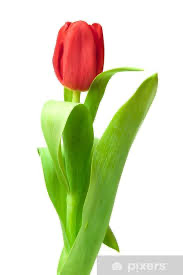 		od Partyka 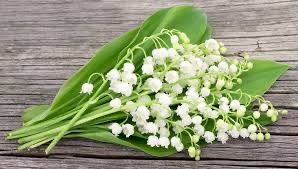 od Adama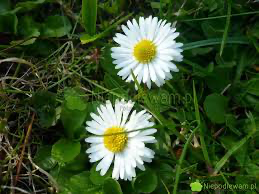 od Agatki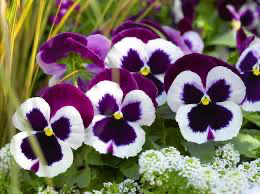 od Dorotki Rozwiązane zadania proszę przesłać na emaila: bogumilaszt@gmail.com. Drodzy  rodzice - proszę przypilnować dziecko, aby zadania zostały zrobione i proszę pomóc i zachęcić dziecko do jego wykonania. 